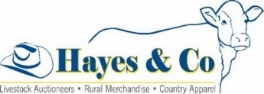 MULTI VENDOR CLEARING SALE5380 Cunningham Highway, SILVERDALE QLDSATURDAY 24TH NOVEMBER 2018Auction starts at 10:00AM  (Gates open from 7am)“GENUINE ITEMS ONLY”Massey Ferguson 30 Tractor approx 1956 model – Good order, Feed Trailer, JD 6300 Tractor, Cat 226B2 Bobcat (no bucket), Napier Grasslands 24 Plate Disc Plough, Omar mulcher – near new cutters, Triple K Plough, Spray tank w- Honda firefighter motor 5.5, 17 x Self watering small troughs, branding furnace, rippers, old fertiliser spreader, 3 tonne grain bin VGC, round bale feeder, Qty 2inch steel pipe 1.6-1.7mtr lengths, Qty star pickets, Qty electric fence tread ins, water trough, stock saddles, horse gear, horse rugs, stock whip, auger bits, troughs/feeders, Qty household items plus numerous other items too numerous to mention.NOTICE TO BUYERSRegister at the office. Bid card system – Proof of I.D required.Payment by Cash or Card on the day, no cheques or credit unless arrangements have been made.No items are allowed to leave without proof of purchase. GST to be added to the knock down price, if applicable.   Refreshments will be available from canteen.Clean amentities on site    Rural Merchandise & Apparel Store Open 9am – 2pm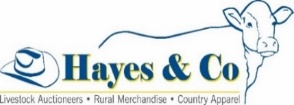     For further information, please contact:      Office                07) 5463 8099     admin@hayesandco.com.au                            Peter Hayes     0418 755 732       peter@hayesandco.com.au                            Landon Hayes 0448 052 187        landon@hayesandco.com.auwww.hayesandco.com.au